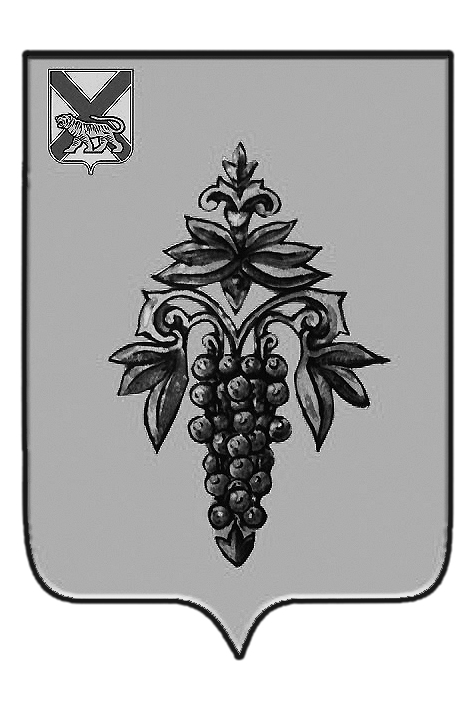 ДУМА ЧУГУЕВСКОГО МУНИЦИПАЛЬНОГО РАЙОНА Р  Е  Ш  Е  Н  И  ЕПринято Думой Чугуевского муниципального района« 30 » марта 2018 годаСтатья 1.Внести в решение Думы Чугуевского муниципального района от 04.05.2016 №71-НПА «Положение о создании условий для предоставления транспортных услуг населению и организации транспортного обслуживания населения в Чугуевском муниципальном районе» следующие изменения:1) пункт 7 части 3.2 изложить в следующей редакции:«7) установление, изменение, отмена муниципальных маршрутов регулярных перевозок в границах одного, двух и более сельских поселений; »; 2) дополнить часть 3.3 пунктом 14 следующего содержания:«14) выдача на срок действия муниципального контракта карты маршрута регулярных перевозок  на каждое транспортное средство, используемое для регулярных перевозок по соответствующему маршруту.»Статья 2.Настоящее решение вступает в силу со дня его официального опубликования.« 03 » апреля 2018 г.№ 325-НПАО внесении изменений в решение Думы Чугуевского муниципального района от 04.05.2016 № 71-НПА «Положение о создании условий для предоставления транспортных услуг населению и организации транспортного обслуживания населения  в Чугуевском муниципальном районе»Глава Чугуевского муниципального района        Р.Ю.Деменев